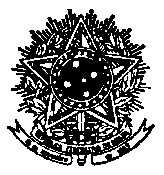 SERVIÇO PÚBLICO FEDERALUNIVERSIDADE FEDERAL DE SANTA CATARINACurso de Engenharia FlorestalCAMPUS DE CURITIBANOSRodovia Ulysses Gaboardi, km 3 – CEP: 89.520-000 – Curitibanos/SCTelefone: (048) 3721-6355FICHA DE AVALIAÇÃO DO SUPERVISOR DE ESTÁGIOI - IdentificaçãoII - AvaliaçãoIII - Comentários / Sugestões / Críticas                                               ______________________, ___ de __________ de _________________________________________Assinatura do supervisor de estágioAcadêmico (a):                                                             Matrícula:Nome da empresa/Instituição:Nome do Supervisor:Período de estágio: ____/____/____ a ____/____/____Carga horária total:_____hAspectos profissionaisNota(0 a 10)Interesse e empenho nas atividades propostasEsforço para aprendizagem e aperfeiçoamento técnico-profissionalConhecimento teórico demonstrado no cumprimento das atividades de estágioQualidade das tarefas realizadasUso de meios racionais e adequados para executar o trabalhoOutros aspectosNota(0 a 10)Sociabilidade e integração no ambiente de trabalhoCumprimento das normas e regulamento internos da Empresa/InstituiçãoZelo pelos interesses, materiais, equipamentos e bens da Empresa/InstituiçãoAssiduidade e cumprimento dos horáriosMédia finalObservações e/ou sugestões do supervisor no sentido de melhorar a qualidade profissional do acadêmico, a relação da Instituição deEnsino com a Concedente ou para atualização/adequação do curso às demandas do mercado de trabalho.